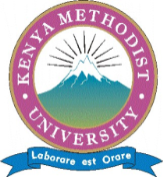 KENYA METHODIST UNIVERSITYEND OF 2ND TRIMESTER 2019 (PT) EXAMINATION SCHOOL		: 	BUSINESS ADMINISTRATION	DEPARTMENT	: 	BUSINESS ADMINISTRATION	COURSE CODE	: 	ECON 102/BIRS 120COURSE TITLE	: 	PRINCIPLES OF MACROECONOMICS       TIME			:	2 HOURS  INSTRUCTIONS Answer Question One and any other Two Questions.Question 1 [One] – [30 Marks]What are the possible problems that may arise when measuring GDP?	What do you understand by the Market Price and Factor Cost in National Income Accounting?Question 2 [Two] – [20 Marks]Discuss with examples non-bank financial institutions and the role they play in economies.b)  Discuss the disadvantages of international trade.		                                                                                             Question 3 [Three] – [20 Marks]								Discuss the meaning and the types of protectionism.Discuss the qualities necessary for good money.Question 4 [Four] – [20 Marks]  Discuss the meaning of fiscal policies.Discuss the advantages of a floating exchange rate.	Question 5 [Five] – [20 Marks] Discuss the modern functions of a commercial bank.Discuss the supply side policies for reducing unemployment.  